Matematika 7. třída – na 27. 1.Zkontrolujte si jen další úkol, i když už jsme kontrolovali, pro jistotu posílám znovu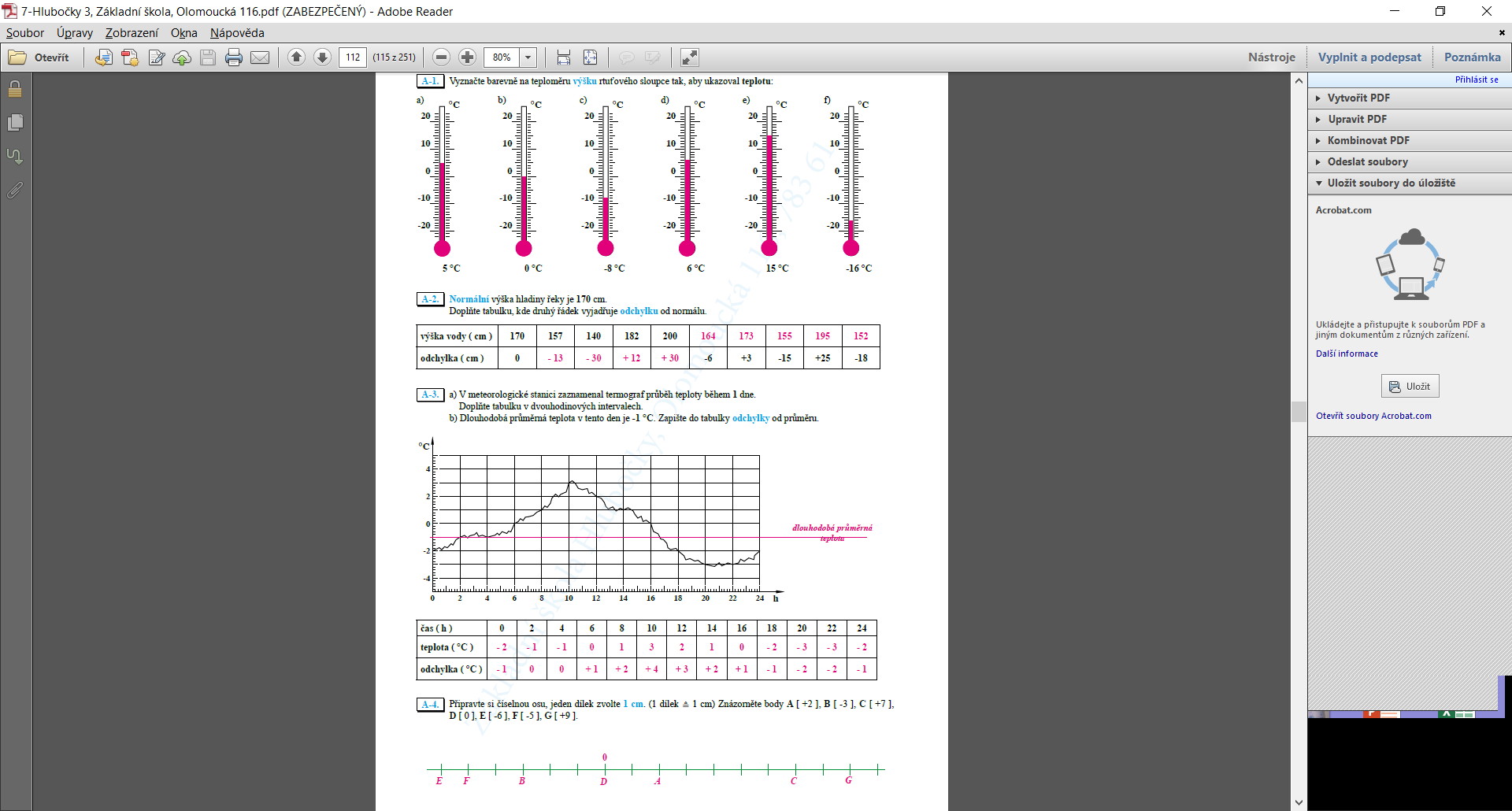 